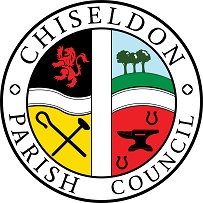 You are summoned to the Planning, Transport Development and Highways COUNCIL MEETING. AGENDAon Thursday 27th April 2023 at 7.30pm.  At the Old Chapel Office, Butts Road, Chiseldon.  Public recess   -   to receive questions and comments from the public on Council related matters.  Members of the public are allowed to address the Chairman for 3 minutes.  No decisions will be taken at this meeting. Discussion will only take place when a subject raised is within an agenda item.  Maximum 10 minutesList attendances and vote on approval of apologies for absence (Absences 			without apologies to be noted separately)2. Declarations of interests - and vote on any dispensations requested.3. Approval of minutes – from 30th March 2023. 4. Action points	5. Planning.   Discuss and vote on application S/22/1425 Updated. Erection of three barns to provide 20 en-suite bedrooms for use as temporary residential accommodation for use solely of travelling film crews related to the adjacent film studios.The Old Dairy, Badbury Lane Badbury Swindon SN4 0EU6. Planning. Discuss and vote on application S/HOU/23/0339. Construction of driveway from adopted highway to front of property. 67 New Road, Chiseldon Swindon SN4 0PE7. Planning. Discuss and vote on application  S/22/1268 REVISED. Demolition of existing dwelling and erection of 1 no. dwelling and detached garage with annex aboveAlpina, Marlborough Road Chiseldon Swindon SN4 0EP8. Planning. Discussion & vote on any planning applications received from Swindon Borough Council after the agenda is published.  Published on the councils Facebook page and on the councils website.9. Neighbourhood Plan.   Cllr Kearsey to provide update from last meeting if required 10. Highways. No items. (Note – layby tender has been published, no responses yet)11. Transport.   No items 12.  Items for next agenda. (Cannot be discussed and/or voted on at this meeting)The next meeting will be on Thursday 25th May 2023 7.30pm. The Old Chapel Office, Butts Road, Chiseldon.  Contact details  Mrs Clair Wilkinson,    Clerk 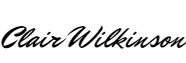 clerk@chiseldon-pc.gov.uk     Tel 01793 740744      Signed by Clerk:    C Wilkinson    Dated: 21.04.2023Committee members:  Cllrs Ian Kearsey (Committee Chairman), Matt Harris, Jenny Jefferies, Pauline Barnes, Chris Rawlings, Danielle Simpson. Public notice – if you comment during public recess at a council meeting your personal details (such as name and address as relevant) will be recorded on the minutes.  Please advise the Clerk at the time of speaking if you do not wish your personal details to be noted.  Please see our privacy policy on www.chiseldon-pc.gov.uk for full details of how we store & manage data. Legislation to allow the council to vote and/or act:  n/a this meeting.The public should request a copy of additional materials for agenda items, directly to the clerk at clerk@chiseldon-pc.gov.ukChiseldon Parish Council under law, has a duty to conserve biodiversity under the Natural Environment and Rural Communities Act 2006 and consider the impact of their decisions under the Crime and Disorder Act 1998 Section 17.Councillors will review their decisions when required, with these acts in mind, and they will be minuted accordingly.For more details see our “Biodiversity Duty” and Crime and Disorder” policy  which will appear on our website www.chiseldon-pc.gov.uk as soon as possible.